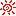        品名規格單價數量     品名規格單價數量   丹波大粒黑豆  150g/盒200蔗燻鳳爪(原味)300g/包200  300g/盒360600g/包3601350g/盒980蔗燻鳳爪(辣味)300g/包200    薄鹽毛豆莢1000g/包100600g/包360    芋香毛豆莢1000g/包100蔗燻雞心(小辣)300g/包200    竹筍嫩薑芽300g/包200600g/包360600g/包360蔗燻雞胗(小辣)300g/包200    翡翠素干貝300g/包200600g/包360600g/包360  辣味螺肉200g/盒200   正宗韓式泡菜450g/瓶160黑胡椒雞腿排350g/隻200     日式路蕎300g/包200黑胡椒鴨肉排220g/隻250   野山茶葉QQ梅300g/包200600g/包360    蕃茄葡萄乾300g/包200600g/包360     百香木瓜450g/包200800g/包360         品名 規格  單價  數量             品名   規格   單價   數量       龍蝦沙拉                                                                                                   250g/包   200      曜黑五寶-黑芝麻口味  12包入  580       鮑魚沙拉  250g/包   200       益氣金薯-甘藷口味  12包入  580       赤貝沙拉  250g/包   200     珍園百菇-綜合鮮菇口味  12包入  580          品名    規格   單價  數量    沖繩黑糖老薑   600g/盒   250  沖繩黑糖桂圓紅棗   600g/盒   250    沖繩黑糖人參   600g/盒   250    沖繩黑糖桂花   600g/盒   250